+                                               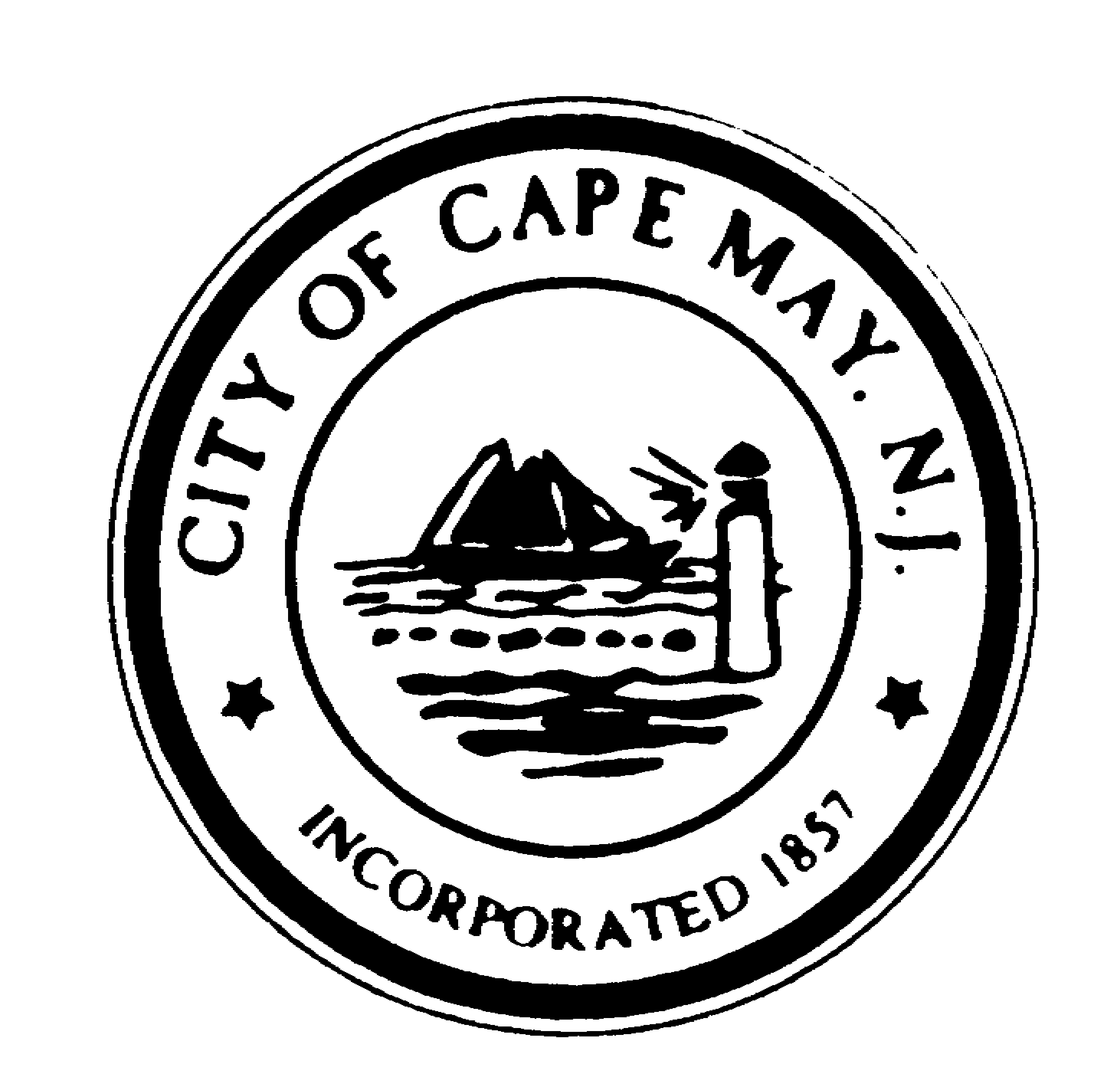 City of Cape May Historic Preservation CommissionMeeting AgendaMonday, January 28, 2013 - 6:30 PMOpening:	In compliance with the Open Public Meetings Act of 1975, adequate notice of this meeting has been provided.  If any member has reason to believe that this meeting is being held in violation of this Act they should state so at this time.Pledge of Allegiance Roll Call  Minutes:	December 10, 2012Resolutions:Appointment of Robert A. Fineberg, Esquire  – Resolution #2013-01 Mentzel, 340 Congress Street, 1026/9, Not in Survey/Not Rated/HD, Resolution #2013-02Sapp (Marmster LLC), 621 Columbia Ave, 1057/19, Not in Survey/Not Rated/HD, Resolution #2013-03 Applications approved in Review:Kennedy, 913 Beach Avenue, 1081/21, Contributing/HD, Railings/Columns replacement 		Kejzman Hospitality LLC (Victorian Hotel),223 Congress Place, 1029/6, NIS-NR/HD, Roof Camelot Motel, 103 Howard Street, 1067/1, NIS-NR/HD, Steel Columns replacementsColumbia Gardens Condo, 933 Columbia Ave, 1090/14.01 NIS-NR/HD, 2nd Floor Decking replacementTapia, 118 Decatur Street, 1041/8, Contributing – HD, HVAC UnitBUSINESS:BEAUCHAMP…………………………………………………..……..….……….…329 CONGRESS STREETADDITION/RENOVATION – BLK 1031 LOT 61     		    	(CONTRIBUTING - HD)OPEN TO PUBLIC: DISCUSSION:  Matters deemed necessary by the Commission for discussion.ADJOURNMENT:	